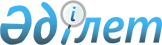 О некоторых вопросах регулирования торговой деятельности в городе Астане
					
			Утративший силу
			
			
		
					Постановление акимата города Астаны от 12 мая 2015 года № 111-694. Зарегистрировано Департаментом юстиции города Астаны 14 мая 2015 года № 905. Утратило силу постановлением акимата города Астаны от 14 марта 2016 года № 111-501      Сноска. Утратило силу постановлением акимата города Астаны от 14.03.2016 № 111-501.

      В соответствии с пунктом 1 статьи 37 Закона Республики Казахстан от 23 января 2001 года "О местном государственном управлении и самоуправлении в Республике Казахстан", пунктом 2 статьи 27 Закона Республики Казахстан от 12 апреля 2004 года "О регулировании торговой деятельности", постановлением Правительства Республики Казахстан от 21 апреля 2005 года № 371 "Об утверждении Правил внутренней торговли", акимат города Астаны ПОСТАНОВЛЯЕТ:

      1. Определить отведенные места для осуществления выездной торговли в городе Астане согласно приложениям 1, 2.

      2. Государственному учреждению "Управление предпринимательства и промышленности города Астаны" произвести государственную регистрацию настоящего постановления в органах юстиции с последующим опубликованием в официальных и периодических печатных изданиях, а также на интернет-ресурсе, определяемом Правительством Республики Казахстан, и на интернет-ресурсе акимата города Астаны.

      3. Контроль за исполнением настоящего постановления возложить на заместителя акима города Астаны Алиева Н.Р.

      4. Настоящее постановление вводится в действие по истечении десяти календарных дней после дня его первого официального опубликования.

 Отведенные места для организации выездной торговли
плодоовощной продукцией в городе Астане Отведенные места для реализации игровых элементов, мороженого, прохладительных и безалкогольных напитков в городе Астане
					© 2012. РГП на ПХВ «Институт законодательства и правовой информации Республики Казахстан» Министерства юстиции Республики Казахстан
				Аким

А. Джаксыбеков

Согласовано:

Руководитель Государственного

учреждения "Территориальная инспекция

Комитета государственной инспекции

в агропромышленном комплексе

Министерства сельского хозяйства

Республики Казахстан

по городу Астана"

__________________М. Алиев

12 мая 2015 года

Руководитель Государственного

учреждения "Территориальная

инспекция Комитета

ветеринарного контроля и надзора

Министерства сельского хозяйства

Республики Казахстан

по городу Астана"

__________________А. Тайжанов

12 мая 2015 года

Руководитель Республиканского

государственного учреждения

"Департамент по защите прав

потребителей города Астаны

Комитета по защите прав потребителей

Министерства национальной экономики

Республики Казахстан"

__________________Н. Асылбеков

12 мая 2015 года 

Приложение 1
к постановлению акимата
города Астаны
от 12 мая 2015 года
№ 111-694№

п/п

Месторасположение для организации выездной торговли плодоовощной продукцией

1.

Улица Г. Потанина (возле дома № 3) 

2.

Улица Мәскеу (возле дома № 20/1)

3.

Улица Жамбыла (между домами № 35/3 и 35/2 по проспекту Сарыарқа)

4.

Улица А. Затаевича (возле дома № 7)

5.

Улица М. Тынышбаева (возле дома № 7/2)

6.

Улица Г. Потанина (возле дома № 13)

7.

Улица Ы. Алтынсарина (во дворе дома № 6, рядом с домом № 6/3)

8.

Улица І. Есенберлина (возле дома № 29)

9.

Улица Г. Потанина (во дворе дома № 4)

10.

Проспект Жеңіс (во дворе дома № 56)

11.

Улица М. Әуезова (возле дома № 52)

12.

Проспект Жеңіс (возле дома № 45/1)

13.

Пересечение бульвара академика К. Скрябина и улицы Бейбітшілік (возле дома № 47/2)

14.

Пересечение улиц М. Әуезова и Ы. Дүкенұлы (возле дома № 13)

15.

Улица Қарасай батыра (возле дома № 2А)

16.

Улица Ы. Дүкенұлы (возле дома № 37/1)

17.

Пересечение улиц Ш. Уәлиханова и Ы. Дүкенұлы (возле дома № 38)

18.

Пересечение улиц Ы. Дүкенұлы и Ш. Айманова (возле дома № 9)

19.

Улица Сүйінбай ақына (возле дома № 25/2)

20.

Улица Ш. Қосшығұлұлы (возле дома № 22/2)

21.

Улица Ш. Қосшығұлұлы (возле дома № 19)

22.

Улица Ш. Қосшығұлұлы (возле дома № 16)

23.

Улица Ш. Қосшығұлұлы (возле дома № 11)

24.

Улица Ш. Қосшығұлұлы (возле дома № 13/4)

25.

Улица С. Сейфуллина (возле дома № 5)

26.

Улица С. Сейфуллина (между домами № 6 и 8)

27.

Улица С. Кубрина (район дома № 23/1)

28.

Пересечение улицы Ә. Жангелдина и проспекта Сарыарқа (возле дома № 24/1)

29.

Улица Т. Шевченко (возле дома № 4)

30.

Пересечение улицы Н. Ирченко и проспекта Жеңіс (возле домов № 1 и 2)

31.

Проспект Сарыарқа (район дома № 22/1)

32.

Улица С. Сейфуллина (возле дома № 13)

33.

Проспект Жеңіс (район дома № 26/4)

34.

Пересечение проспектов Жеңіс и Бөгенбай батыра (возле дома № 35а)

35.

Улица Желтоқсан (между домами № 32/1 и 32/2)

36.

Пересечение улицы Бейбітшілік и проспекта Бөгенбай батыра (возле дома № 30)

37.

Пересечение улиц Ә. Жангелдина и М. Әуезова (возле дома № 26)

38.

Пересечение улицы М. Әуезова и проспекта Абая (возле дома № 16)

39.

Проспект Республики (возле дома № 7/2)

40.

Микрорайон Самал (возле дома № 8)

41.

Улица Ж. Аймауытова (возле дома № 7)

42.

Улица С. Торайғырова (возле дома № 3/1)

43.

Пересечение улиц Ж. Аймауытова и С. Сейфуллина (возле домов № 43/1 и 43/4)

44.

Пересечение улиц Ж. Омарова и Ш. Уәлиханова (между домами № 19 и 10)

45.

Проспект Абая (во дворе дома № 30)

46.

Улица Отырар (между домами № 73 и 10)

47.

Пересечение улиц Кенесары и С. Рахимова (между домами № 46 и 9/2)

48.

Пересечение улиц Тараз и А. Иманова (между домами № 24/6 и 24)

49.

Пересечение улиц Ш. Иманбаевой и А. Иманова (возле дома № 7в)

50.

Проспект Республики (во дворе дома № 10б)

51.

Пересечение улиц Жәнібека тархана и проспекта Республики (возле дома № 8)

52.

Проспект Республики (между домами № 4 и 4/2)

53.

Улица Ш. Иманбаевой (во дворе дома № 21)

54.

Улица А. Бараева (между домами № 11/1 и 13)

55.

Улица А. Кравцова (возле дома № 2)

56.

Улица А. Кравцова (между домами № 15 и 3)

57.

Улица Ж. Тәшенова (во дворе дома № 4/4)

58.

Улица Ж. Тәшенова (возле дома № 10)

59.

Пересечение улицы Б. Бейсекбаева и С. Сейфуллина (возле дома № 69/2)

60.

Улица Е. Брусиловского (возле дома № 28)

61.

Улица Е. Брусиловского (возле дома № 26)

62.

Улица Отырар (возле дома № 16/9)

63.

Улица Кенесары (за домом № 69)

64.

Переулок К. Циолковского (возле дома № 1/1)

65.

Пересечение улицы А. Пушкина и проспекта Ш. Құдайбердіұлы (между домами № 27/3 и 27)

66.

Улица А. Пушкина (во дворе дома № 15/1)

67.

Улица А. Пушкина (напротив дома № 15)

68.

Пересечение улиц Жәнібека тархана и Асан қайғы (возле дома № 5/1, по улице Жәнібека тархана)

69.

Пересечение улиц А. Иманова и Б. Бейсекбаева (между домами № 3 и 5)

70.

Пересечение улиц Кенесары и А. Жұбанова (между домами № 70 и 72/5)

71.

Пересечение улиц А. Янушкевича и Кенесары (возле дома № 80)

72.

Пересечение улиц Е. Брусиловского и А. Иманова (между домами № 6/2 и 2)

73.

Пересечение улиц Жәнібека тархана и А. Жұбанова (возле дома № 3)

74.

Улица А. Кравцова (между домами № 7 и 9/1)

75.

Улица Ж. Тәшенова (между домами № 4 и 6)

76.

Улица Таха Хусейна (возле дома № 2/3)

77.

Пересечение трассы Қорғалжын и улицы Е489 (возле жилого комплекса "Академия")

78.

Пересечение улицы Домалақ ана и трассы Қорғалжын (возле торгового центра "Ягуар Астана")

79.

Пересечение улицы Аягөз и трассы Қорғалжын (возле дома № 1)

80.

Пересечение улиц Шарбақкөл и Күреңбел (возле дома № 17)

81.

Проспект Қабанбай батыра (возле дома № 7/2)

82.

Пересечение проспекта Қабанбай батыра и улицы Ә. Ермекова (возле дома № 37)

83.

Проспект Қабанбай батыра (возле дома № 13)

84.

Пересечение улиц Қараөткел и Жиембет жырау (возле дома № 5/1)

85.

Пересечение улиц Арай и Жауқазын (возле ЖК "Арай")

86.

Пересечение улиц Амман и Шарль де Голля (возле ЖК "Пять звезд")

87.

Переулок Тасшоқы (возле дома № 2)

88.

Проспект Б. Момышұлы (район пересечения улиц Дауылпаз и Майқайың, напротив дома № 10)

89.

Улица А. Петрова (во дворе дома № 1/2)

90.

Улица А. Петрова (во дворе дома № 5/1)

91.

Улица Ж. Жирентаева (возле дома № 15/1)

92.

Улица Қ. Сәтбаева (во дворе дома № 8)

93.

Улица Күйші Дина (возле дома № 7)

94.

Улица Б. Майлина (район дома № 5)

95.

Улица Қ. Сәтбаева (возле дома № 21)

96.

Проспект Б. Момышұлы (возле дома № 27)

97.

Улица Б. Майлина (возле дома № 29)

98.

Проспект М. Жұмабаева (между домами № 16 и 18)

99.

Улица А. Петрова (возле дома № 28/1)

100.

Улица Ж. Жирентаева (возле дома № 15)

101.

Проспект М. Жұмабаева (возле дома № 4)

102.

Проспект Абылай хана (возле дома № 10)

103.

Проспект Ш. Құдайбердіұлы (между домами № 2/6 и 2/4)

104.

Проспект Ш. Құдайбердіұлы (возле дома № 4)

105.

Проспект Ш. Құдайбердіұлы (возле дома № 23/7 по улице Мақтұмқұлы)

106.

Улица Ғ. Мұстафина (напротив дома № 21/5)

107.

Улица Ғ. Мұстафина (между домами № 21/6 и 21/2)

108.

Улица Ғ. Мұстафина (возле дома № 3)

109.

Улица Ғ. Мүсірепова (возле дома № 5/2)

110.

Проспект Абылай хана (возле дома № 43/1)

111.

Пересечение улиц Манаса и Мақтұмқұлы (возле дома № 20/1)

112.

Улица Манаса (возле дома № 11/1)

113.

Проспект Абылай хана (возле дома № 25/1)

114.

Улица Ғ. Мүсірепова (возле дома № 2)

115.

Пересечение улиц Ш. Бейсековой и Сығанақ (возле дома № 36)

116.

Улица І. Омарова (район школы № 71)

117.

Улица Сарайшық (во дворе дома № 34)

118.

Улица Сығанақ (возле дома № 7/1)

119.

Проспект Р. Қошқарбаева (за домом № 34)

120.

Проспект Р. Қошқарбаева (возле дома № 34)

121.

Пересечение улицы Ж. Нәжімеденова и проспекта Тәуелсіздік

122.

Улица Ш. Қалдаяқова (возле дома № 11)

123.

Пересечение улиц Балқантау и Қарқабат

124.

Проспект Б. Момышұлы (возле дома № 6/2)

125.

Проспект Б. Момышұлы (возле дома № 6/1)

126.

Проспект Б. Момышұлы (во дворе дома № 14)

127.

Проспект Б. Момышұлы (во дворе дома № 16)

128.

Улица Қордай (возле дома № 77)

129.

Проспект Ш. Құдайбердіұлы (во дворе дома № 30)

130.

Пересечение улиц Мұхамет-Салық Бабажанова и Есет батыра (возле участка № 307)

131.

Улица Исатай батыра (между улицами Сырым батыра и Қожаберген жырау)

132.

Пересечение улиц Сырым батыра и Ә. Қашаубаева (возле дома № 105)

133.

Пересечение улиц И. Чехоева и Жолымбета, дом № 12

134.

Улица Н. Гоголя, дом № 23

135.

Улица Ж. Досмұхамедұлы (во дворе дома № 4/1) 

136.

Улица Ж. Досмұхамедұлы, дом № 6

137.

Пересечение улиц Ж. Досмұхамедұлы и Жетіген (возле военной части Министерсва внутренних дел Республики Казахстан, дом № 2)

138.

Пересечение улиц Ж. Жабаева и В. Маяковского, дом № 2

139.

Улица Ә. Әлімжанова, дом № 12/1

140.

Улица Бірлік (напротив дома № 14/1 )

141.

Улица Сауран, возле дома № 3/1

142.

Пересечение проспекта Қабанбай батыра и улицы Алматы (возле дома № 42)

143.

Пересечение улиц Сауран и Керей, Жәнібек хандар, дом № 14 (во дворе дома)

144.

Пересечение улиц Түркістан и Алматы (возле дома № 4 по улице Ақмешіт)

145.

Пересечение улиц Ақмешіт и № 24 (напротив дома № 24)

146.

Пересечение улиц Арнасай и № 61, дом № 125 

147.

Пересечение улиц Арнасай и № 61, дом № 111

148.

Улица Еңбекшілер, дом № 17 (возле дома)

149.

Пересечение улиц Еңбекшілер и № 24

150.

Проспект Р. Қошқарбаева, дом № 44

151.

Проспект Р. Қошқарбаева, дом № 46

152.

Пересечение улиц Мұғалжар и Аңырақай, дом № 3 

153.

Улица № А52 (проектное наименование), в районе дома № 2 по улице Г. Игишева

154.

Улица Шалгөде, дом № 2/1

155.

Пересечение улиц Армандастар и Аралқұм, дом № 1/1 

156.

Улица Жаңақоныс, рядом с домом № 25 

157.

Улица Жаңақоныс, рядом с домом № 64

158.

Персечение улиц А. Кенжина и Ұлытау (возле жилого комплекса "Жетіжол")

159.

Улица Ақан сері (возле дома № 15/2 по улице А. Кенжина)

160.

Пересечение улиц № С 189 и 167 (проектное наименование)

161.

Улица Ардагерлер (возле дома № 38)

162.

Улица А. Герцена (возле дома № 86)

163.

Улица Қарасай батыра (возле дома № 25)

164.

Пересечение улиц Қарасай батыра и Карталы (возле дома № 3)

165.

Улица Қарасай батыра (возле дома № 24) 

166.

Пересечение улиц М. Дулатова и А. Суворова (возле дома № 16)

167.

Улица К. Байсейітовой (возле дома № 124)

168.

Улица Ақбидай (возле дома № 11)

169.

Улица Ақбидай (возле дома № 15)

170.

Улица Мәскеу (между домами № 16/1 и 16/2)

171.

Проспект Жеңіс (между домами № 66 и 64)

172.

Улица Мәскеу (возле дома № 31)

173.

Улица № 187 (в районе жилого дома № 16/4) 

174.

Проспект Абая, дом № 7

175.

Улица М. Горького (между домами № 10/1 и 10/4)

176.

Проспект Республики, дом № 7

177.

Улица Желтоқсан, дом № 12

178.

Пересечение проспекта Бөгенбай батыра и улицы С. Торайғырова (в районе дома № 54)

179.

Улица Ш. Уәлиханова, дом № 24

180.

Улица С. Торайғырова, дом № 47а

181.

Улица Ж. Тәшенова, дом № 7/3

182.

Улица Ш. Уәлиханова, дом № 3/3

183.

Улица Е. Брусиловского, в районе дома № 26

184.

Улица Асан қайғы, дом № 42

185.

Улица Таха Хусейна, дом № 2/3

186.

Улица А. Жұбанова, дом № 1

187.

Пересечение шоссе Қорғалжын и улицы Бозарал (в районе дома № 4/2)

188.

Улица Ақан сері, дом № 11 

189.

Улица Космонавтов, дом № 6/3

190.

Улица Е. Тайбекова, напротив дома № 94

191.

Улица А. Тоқпанова (возле дома № 41)

192.

Проспект Абылай хана, дом № 20а

193.

Улица Күйші Дина, дом № 24а

194.

Проспект Абылай хана, дом № 20а

195.

Пересечение проспекта Б. Момышұлы и улицы Қордай (в районе дома №31)

196.

Проспект Б. Момышұлы, дом № 11

197.

Улица І. Жансүгірұлы, дом № 10

198.

Улица Қ. Рысқұлбекова (между домами № 19б и 25)

199.

Улица Мақтұмқұлы, дом № 35

200.

Улица Ғ.Мұстафина, дом № 10

201.

Переулок Жайдарман (возле дома № 1)

202.

Проспект М. Жұмабаева, дом № 32/12

203.

Улица Айнакөл, дом № 153

204.

Улица Мақтұмқұлы, дом № 36

205.

Переулок Қызылкөл, дом № 2

206.

Улица Қаратау, дом № 32

207.

Улица Желтоқсан, дом № 27

Северо-восточный планировочный район

Северо-восточный планировочный район

208.

Улица Ж. Досмұхамедұлы, дом № 30б

209.

Улица Ж. Жабаева (возле дома № 12К2)

210.

Улица Ж. Жабаева (возле дома № 52)

Юго-восточный планировочный район

Юго-восточный планировочный район

211.

Улица Сығанак, дом № 10/2

212.

Улица Алматы, дом № 13

213.

Улица № 61 (возле дома № 112)

214.

Проспект Р. Қошқарбаева (возле дома № 40)

215.

Улица Мұғалжар (возле дома № 31)

216.

Улица Шалгөде (возле дома № 1)

Северо-западный планировочный район

Северо-западный планировочный район

217.

Улица Байқоңыр, дом № 7

218.

Улица А. Кенжина (возле участка № 24)

219.

Улица Сүйінбай ақына, дом № 15/2

220.

Улица А. Герцена (возле дома № 85)

221.

Улица Ақан сері (возле дома № 51)

222.

Улица Қ. Кемеңгерұлы (возле дома № 24)

Юго-западный планировочный район

Юго-западный планировочный район

223.

Жилой массив Ильинка, улица Айғыржал (возле дома № 5)

Северный планировочный район

Северный планировочный район

224.

Шоссе Алаш, улица М. Шолохова (возле дома № 10)

Приложение 2
к постановлению акимата
города Астаны
от 12 мая 2015 года
№ 111-694№

п/п

Месторасположение для реализации игровых элементов, мороженого, прохладительных и безалкогольных напитков

Центральный планировочный район

Центральный планировочный район

1.

Улица Мәскеу, дом № 20 (между улицей Найзақара и проспектом Сарыарқа)

2.

Пересечение улиц А. Затаевича и Г. Потанина, дом № 7

3.

Улица Мәскеу, дом № 35 (между улицами Желтоқсан и Бейбітшілік)

4.

Пересечение улиц Мәскеу и М. Әуезова

5.

Улица Алматы, дом № 14/1 (между улицами № 188 и Ә. Жангелдина)

6.

Проспект Бөгенбай батыра, дом № 14/1 (между проспектом Сарыарқа и улицей К. Күмісбекова)

7.

Улица К. Күмісбекова (между улицей Кенесары и проспектом Абая)

8.

Пересечение улиц Ә. Бөкейхана и Ағыбай батыра

9.

Проспект Жеңіс (между улицей Т. Бигелдинова и проспектом Абая)

10.

Улица Бейбітшілік, дом № 26 (между проспектом Бөгенбай батыра и улицей Ә. Жангелдина)

11.

Проспект Республики, дом № 34 (между проспектом Абая и улицей С. Сейфуллина)

12.

Улица Ш. Уәлиханова, дом № 24 (между улицами Ә. Жангелдина и С. Сейфуллина)

13.

Улица Ш. Уәлиханова, дом № 48 (между улицей Отырар и проспектом Абая)

14.

Пересечение улиц М. Ғабдуллина и Баянауыл, дом № 16 

15.

Пересечение улиц А. Кравцова и А. Бараева, дом № 6

16.

Пересечение проспекта Республики и улицы Ж. Тәшенова

17.

Пересечение улиц С. Сейфуллина и Ә. Сембинова, дом № 65 

18.

Переулок М. Ломоносова, дом № 6/4 (между улицей Кенесары и проспектом Абая)

19.

Улица А. Пушкина (между проспектом Абая и улицей Кенесары)

20.

Пересечение улиц А. Пушкина и Қ. Сәтбаева

21.

Пересечение улиц Асан қайғы и Ж. Тәшенова

22.

Шоссе Қорғалжын (между улицами № Е246 и Домалақ ана)

23.

Проспект Тұран, Центральный парк

24.

Пересечение проспекта Қабанбай батыра и улицы Космонавтов, дом № 5

25.

Переулок Жауқазын, парк Арай

26.

Пересечение улицы Сарайшық и проспекта Б. Момышұлы (улица Елім-ай)

27.

Микрорайон Ақ-бұлақ

28.

Улица А. Петрова, дом № 24 (между улицами Қ. Сәтбаева и Ж. Жирентаева)

29.

Проспект М. Жұмабаева, парк Жерұйық

30.

Пересечение проспекта Абылай хана и улицы Күйші Дина, дом № 34

31.

Улица І. Жансүгірұлы, дом № 8/1 (между проспектами Ш. Кұдайбердіұлы и Абылай хана)

32.

Улица Мақтұмқұлы, дом № 22/3

33.

Пересечение улиц Ғ. Мұстафина и Мақтұмқұлы, дом № 21 

34.

Пересечение проспекта Абылай хана и улицы Қ. Рысқұлбекова, дом № 47 

35.

Проспект Тұран (между улицами Д. Қонаева и Достық)

36.

Проспект Б. Момышұлы, дом № 4 (между улицами Балбырауын и Балқантау)

37.

Улица Қордай (между улицами Жаңаарқа и проспектом Б. Момышұлы)

38.

Улица Қаратау, дом № 30 (между улицей Іле и проспектом Р. Қошқарбаева)

Юго-восточный планировочный район

Юго-восточный планировочный район

39.

Пересечение проспекта Қабанбай батыра и улицы Сығанақ

40.

Пересечение улиц № 23 и Алматы

41.

Улица Арнасай, дом № 111

42.

Пересечение улиц Арнасай и № 61, дом № 125

43.

Улица № 36 

44.

Пересечение улиц № 12 и А199

45.

Пересечение улиц № 12 и 23-16

46.

Пересечение улиц Мұғалжар и Аңырақай, дом № 3 

47.

Улица № А52, дом № 1 

48.

Пересечение улиц Бәйшешек и Шарбақты, дом № 2/1

49.

Улица Армандастар, дом № 1/1

Северо-западный планировочный район

Северо-западный планировочный район

50.

Улица Қарталы (между улицами Конституции и Қарасай батыра) 

51.

Улица Фахд бен Абдулл Азиз, дом № 109 (между улицей Ақан сері и переулком Жарсуат)

Юго-западный планировочный район

Юго-западный планировочный район

52.

Жилой массив Ильинка, улица № 77, дом № 15

